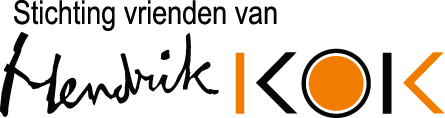 Sociaal jaarverslag 2022De Stichting Vrienden van het zorgcentrum Hendrik Kok biedt alle bewoners van het  zorgcentrum Hendrik Kok ondersteuning door extra faciliteiten aan te bieden die niet uit het reguliere budget kunnen worden bekostigd. Op deze manier willen wij de zelfstandigheid en onafhankelijkheid van alle bewoners in Hendrik Kok bevorderen en de sociale betrokkenheid en participatie stimuleren.In het verslagjaar was het bestuur als volgt samengesteld :dhr. L. de Jonge (Voorzitter)
dhr. H.A. Loorbach (Secretaris)
dhr. H.J. Buurma (Penningmeester)
dhr. H. Santes (lid)
mw. J. Bos-Hogeveen (lid)
Mw. M. Hofsteenge-Speulman (lid)In het jaar 2022 was Covid-19 nog steeds onder ons en bij vlagen op gezette tijden
ook zichtbaar aanwezig.Het bestuur is in het verslagjaar op 19 mei en op 8 december in vergadering bijeen geweest. Op 27 oktober is er een extra bijeenkomst geweest m.b.t. werving/selectie gesprekken met nieuwe kandidaten ter uitbreiding van het huidige bestuur.
Op 8 december is mw. M. Hofsteenge-Speulman benoemd als algemeen lid van het bestuur. Het bestuur is hiermee uitgebreid van vijf naar zes leden.Van 16 juli t/m 28 augustus hebben de 6 Dolle Vakantie weken plaats gevonden.
Bij alle voorgaande edities werden in de vakantieperiode 3 weken gevuld met bijzondere en speciale activiteiten. Voor 2022 is de keuze gemaakt de periode te verruimen tot 6 weken, om zo meer spreiding en rustmomenten te kunnen creëren.
Ondanks de nog geldende maatregelen en beperkingen is e.e.a. toch weer succesvol georganiseerd en verlopen. 
In het jaar 2022 zijn verder financiële bijdragen geleverd voor:Verjaardag attenties voor alle bewonersDe Zes Dolle vakantie wekenOud Hollandse tafelspelenLive muziek intocht avond wandel vier daagsePresentjes met Sinterklaas en Kerst voor alle cliënten van Hendrik KokKerst attentie voor alle medewerkers van Hendrik KokNieuwe laptopBijdrage uitstapjes cliëntenOp 1 maart 2023 bestaat Zorgcentrum Hendrik Kok 50 jaar. Het bestuur zal de
volgende bijdrages leveren:
2e Duofiets als cadeau voor alle bewoners van Hendrik KokHet organiseren van een Stampotbuffet voor alle medewerkers van Hendrik KokEen Theater voorstelling in het donker voor alle medewerkers, familieleden van
cliënten van Hendrik Kok en overige belangstellenden binnen Interzorg.Rolde, mei 2023H.A. Loorbach
(secretaris)